  Hello, there!My name is Filippos. I come from Greece. I am tall and I have got long arms and long legs. I have got brown eyes and blondish hair. I have also got slanting teeth.                                                                                                                                  I am always edgy when I get up. I am sometimes noisy in the class. I am an optimistic and out-going boy. I am also responsible, at least that’s what my parents and teachers say. I like playing basketball. My favourite players are Derrick Rose, Lebron James, Paul George and Kobe Bryant. I like playing polo, too. I enjoy reading comics.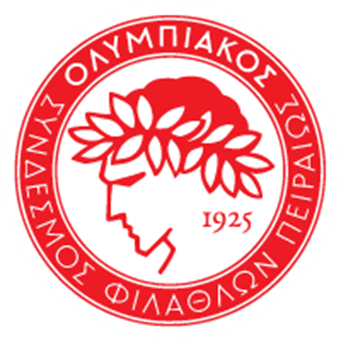 Well, that’s all about me…I forgot to tell that my favourite team is Olympiakos Pireus. 